SUMMER CAMP PACKING LIST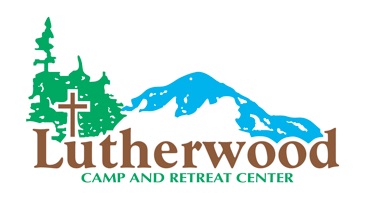 BRING TO CAMP: BibleSleeping Bag & Pillow 3 to 5 MasksHandsanitizer2 TowelsWaterbottle (Nalgenes available for $20 at Canteen) SunscreenRaincoatClothes for one week (shirts, pants, shorts, underwear, socks, etc.)PajamasPersonal Toiletries (toothbrush, toothpaste, shampoo, etc.)Warm Jacket or Sweatshirt (it gets cool at night)Plastic bag for wet clothes FlashlightSwimsuit (Please bring swimwear that you feel would be comfortable for camp activities such as inner-tubing and other water sports.)Sneakers (Closed Toe Shoes required around camp except for when at Waterfront)Insect RepellentSunglassesFlip-flops/water shoes/sandals for showers and at the WaterfrontBook or Journal for rest timeOptional: Snacks for free time that will be kept in the CanteenOptional: Art supplies, cards, other small activities for free timeALL THE MUSIC SUPPLIES:Musical instrumentFolding music standClothespins or other clips to hold music to your stand for outdoor events!Any musical accessories you may need (reeds, rock-stops, rosin, valve oil, etc.)Any pieces of music you mayLEAVE AT HOMECELL PHONESMP3/CD Players/RadiosVideo Games/TabletsAny Other ElectronicsCashDrugs/Alcohol/TobaccoGuns/Knives/Weapons*** Please do not bring clothing depicting drugs, alcohol, or cuss words.